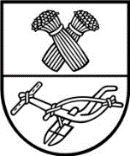 PANEVĖŽIO RAJONO SAVIVALDYBĖS TARYBASPRENDIMASDĖL PANEVĖŽIO RAJONO SAVIVALDYBĖS TARYBOS 2019 M. RUGSĖJO 26 D. SPRENDIMO NR. T-196 „DĖL MOKESČIO UŽ VAIKŲ IŠLAIKYMĄ PANEVĖŽIO RAJONO UGDYMO ĮSTAIGOSE, VYKDANČIOSE IKIMOKYKLINIO IR PRIEŠMOKYKLINIO UGDYMO PROGRAMAS, TVARKOS APRAŠO PATVIRTINIMO“ PAKEITIMO2022 m. kovo 31 d. Nr. T-64PanevėžysVadovaudamasi Lietuvos Respublikos vietos savivaldos įstatymo 18 straipsnio 1 dalimi Panevėžio rajono savivaldybės taryba n u s p r e n d ž i a:	1. Pakeisti Mokesčio už vaikų išlaikymą Panevėžio rajono ugdymo įstaigose, vykdančiose ikimokyklinio ir priešmokyklinio ugdymo programas, tvarkos aprašo II dalies „Mokesčio dydis“ 3.1 papunktį, patvirtintą Panevėžio rajono savivaldybės tarybos 2019 m. rugsėjo 26 d. sprendimu Nr. T-196 „Dėl Mokesčio už vaikų išlaikymą Panevėžio rajono ugdymo įstaigose, vykdančiose ikimokyklinio ir priešmokyklinio ugdymo programas, tvarkos aprašo patvirtinimo“, ir jį išdėstyti taip:„3.1. vienos dienos mokestis maisto produktams įsigyti:       2. Papildyti III dalį „Mokesčio lengvatų taikymas“ 6.6 papunkčiu ir jį išdėstyti taip:„6.6. už vaikus iš šeimų, kurios pabėgo iš Ukrainos dėl karo padėties (pasirašius Mokymo sutartį).“.3. Šis sprendimas skelbiamas Teisės aktų registre ir gali būti skundžiamas teismui Lietuvos Respublikos administracinių bylų teisenos įstatymo nustatyta tvarka.Savivaldybės meras	Povilas ŽagunisVieno maitinimo išlaidos, EurVieno maitinimo išlaidos, EurVieno maitinimo išlaidos, EurDviejų maitinimų išlaidos, EurDviejų maitinimų išlaidos, EurTrijų maitinimųišlaidos, EurMaitinimasPusryčiaiPietūsVakarienėPusryčiai ir pietūsPietūs ir vakarienėPusryčiai, pietūs ir vakarienė4–7 metų vaikų maitinimas0,751,500,752,252,253,001–3 metų vaikų maitinimas0,701,100,701,801,802,50